附件1培训日程安排附件2培训报名回执二维码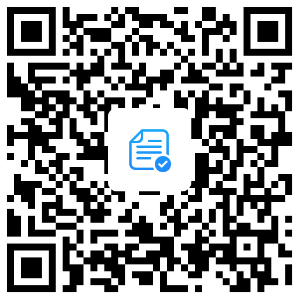 时间时间内容直播地址8月22日14:30前报到8月22日14:30—15:00开班仪式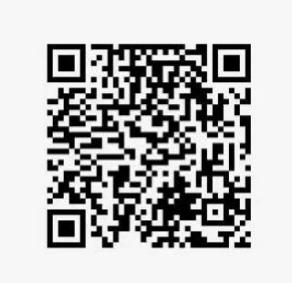 8月22日15:00—17:00教师信息素养提升专题讲座8月22日17:00—17:30新教材配套数字资源使用培训8月23日8:30—11:30五年制高职数学课标解读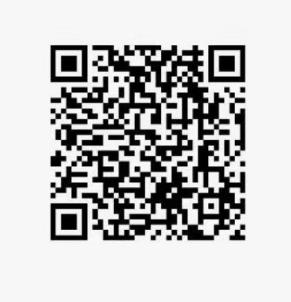 8月23日8:30—11:30五年制高职数学教材解读8月23日8:30—11:30五年制高职英语课标解读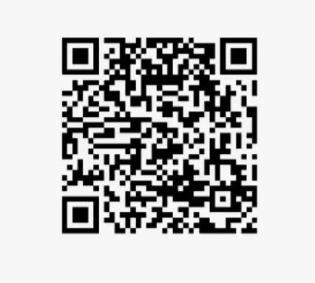 8月23日8:30—11:30五年制高职英语教材解读8月23日8:30—11:30五年制高职信息技术课标解读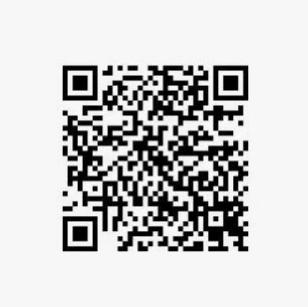 8月23日8:30—11:30五年制高职信息技术教材解读